АДМИНИСТРАЦИЯ МУНИЦИПАЛЬНОГО ОБРАЗОВАНИЯ «ЧЕРДАКЛИНСКИЙ РАЙОН» УЛЬЯНОВСКОЙ ОБЛАСТИПОСТАНОВЛЕНИЕ______________2018г.	                                                         №________р.п. ЧердаклыО внесении изменений в постановление администрации муниципального образования «Чердаклинский район» Ульяновской области  от 05.03.2018 №142 «Об утверждении схемы размещения нестационарных торговых объектов на территории муниципального образования «Чердаклинский район» Ульяновской области и признании утратившим силу постановления администрации муниципального образования «Чердаклинский район» Ульяновской области»В соответствии с Федеральным законом от 28.12.2009 №381-ФЗ «Об основах государственного регулирования торговой деятельности в Российской Федерации», приказом Министерства сельского, лесного хозяйства и природных ресурсов Ульяновской области от 22.01.2016 №6 «Об утверждении Порядка разработки и утверждения органами  местного самоуправления схем размещения нестационарных торговых объектов на территории Ульяновской области» администрация муниципального образования «Чердаклинский район» Ульяновской области п о с т а н о в л я е т:Раздел 1 приложения к постановлению администрации муниципального образования «Чердаклинский район» Ульяновской области от 05 марта 2018 №142 «Схема размещения нестационарных торговых объектов на территории муниципального образования «Чердаклинский район» Ульяновской области» дополнить строками 1.14,1.15 следующего содержания:«                                                                                                                              ».Схему размещения нестационарных торговых объектов на территории муниципального образования «Чердаклинский район» Ульяновской области дополнить приложениями 26,27,28«                                                                                                         Приложение 26Чердаклинский район, р.п. Чердаклы, ул. Ворошилова, рядом с д.32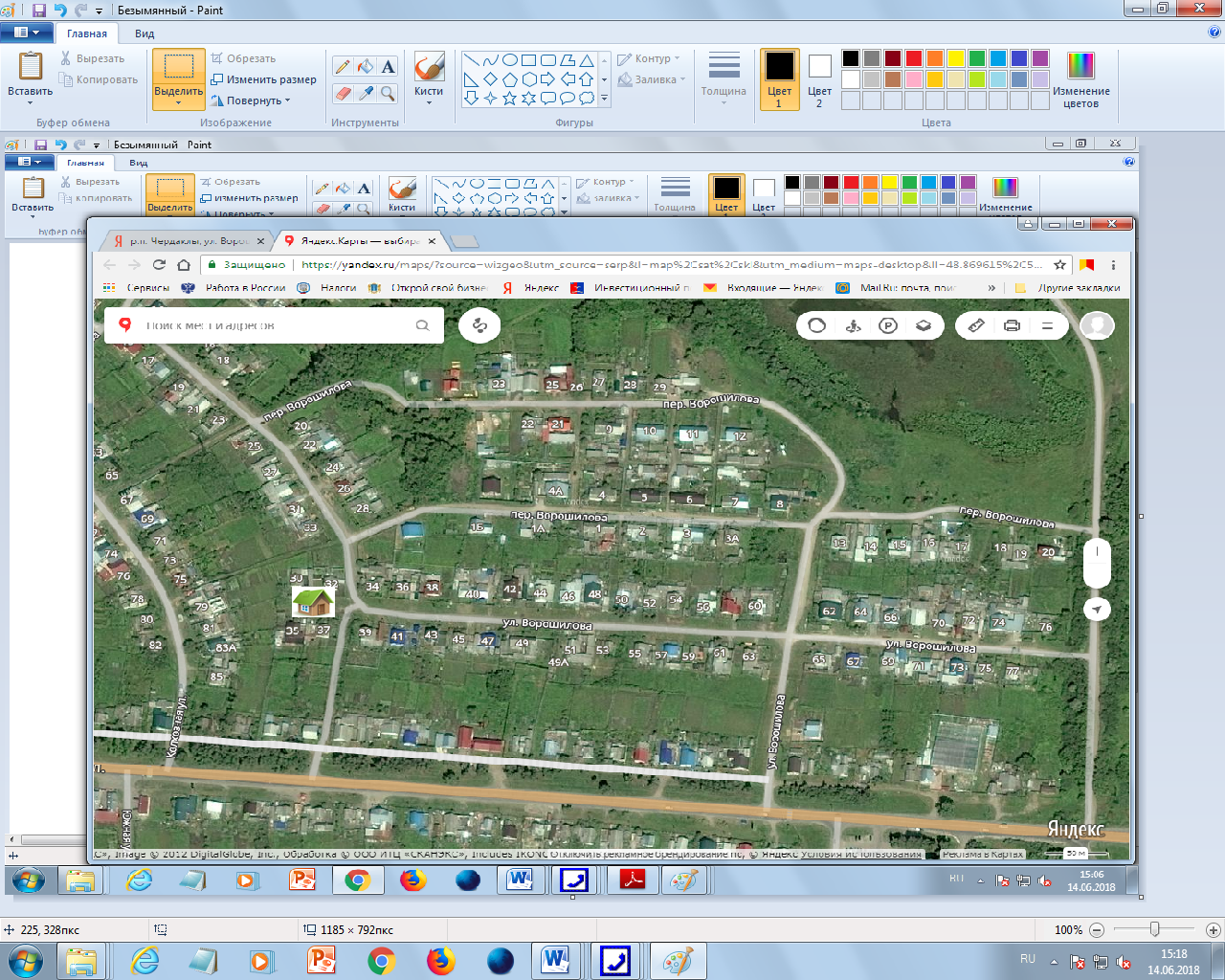 Приложение 27Чердаклинский район, р.п. Чердаклы, ул. Степная, рядом с д.8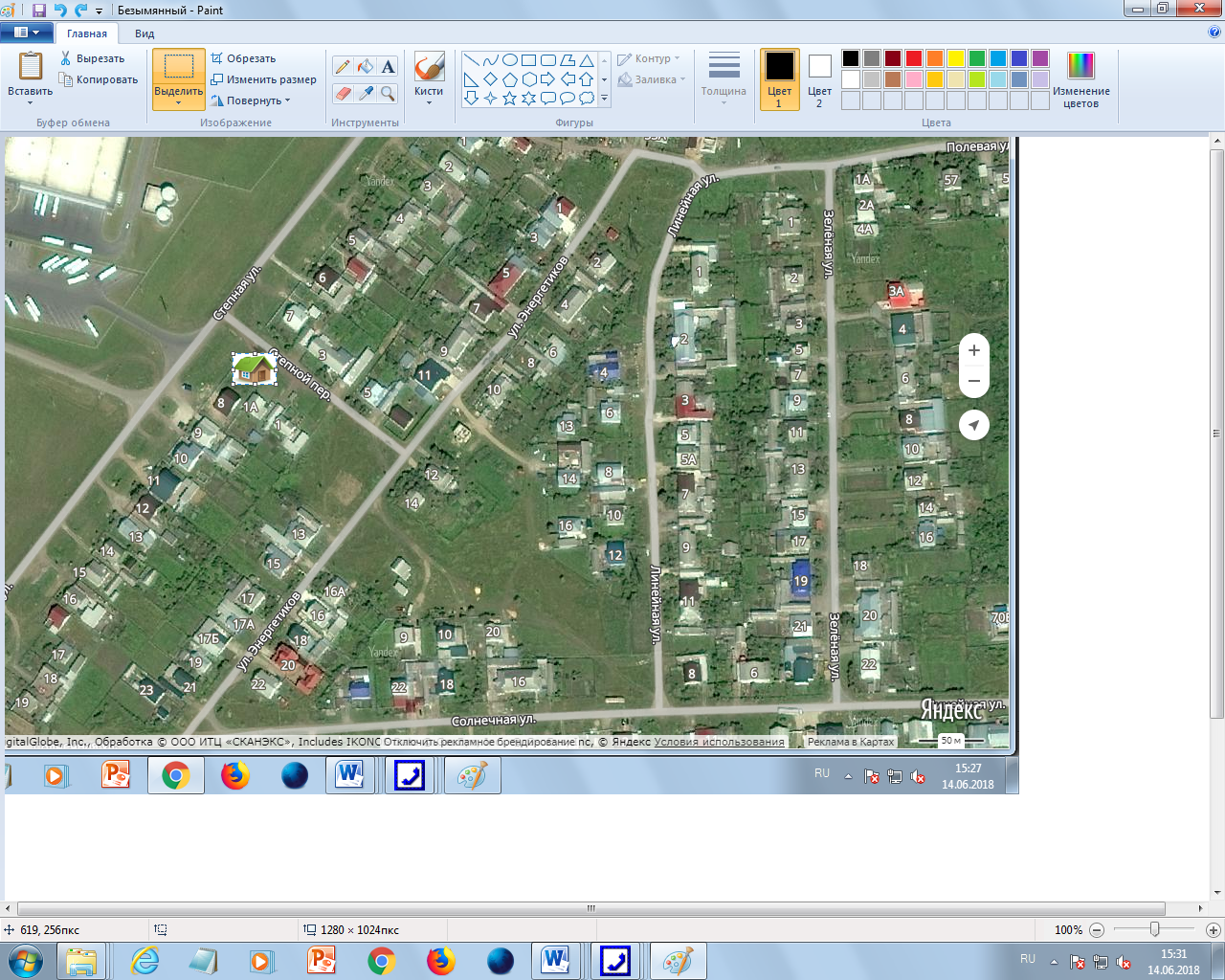 Приложение 28Чердаклинский район, р.п. Чердаклы, ул. Врача Попова, 1А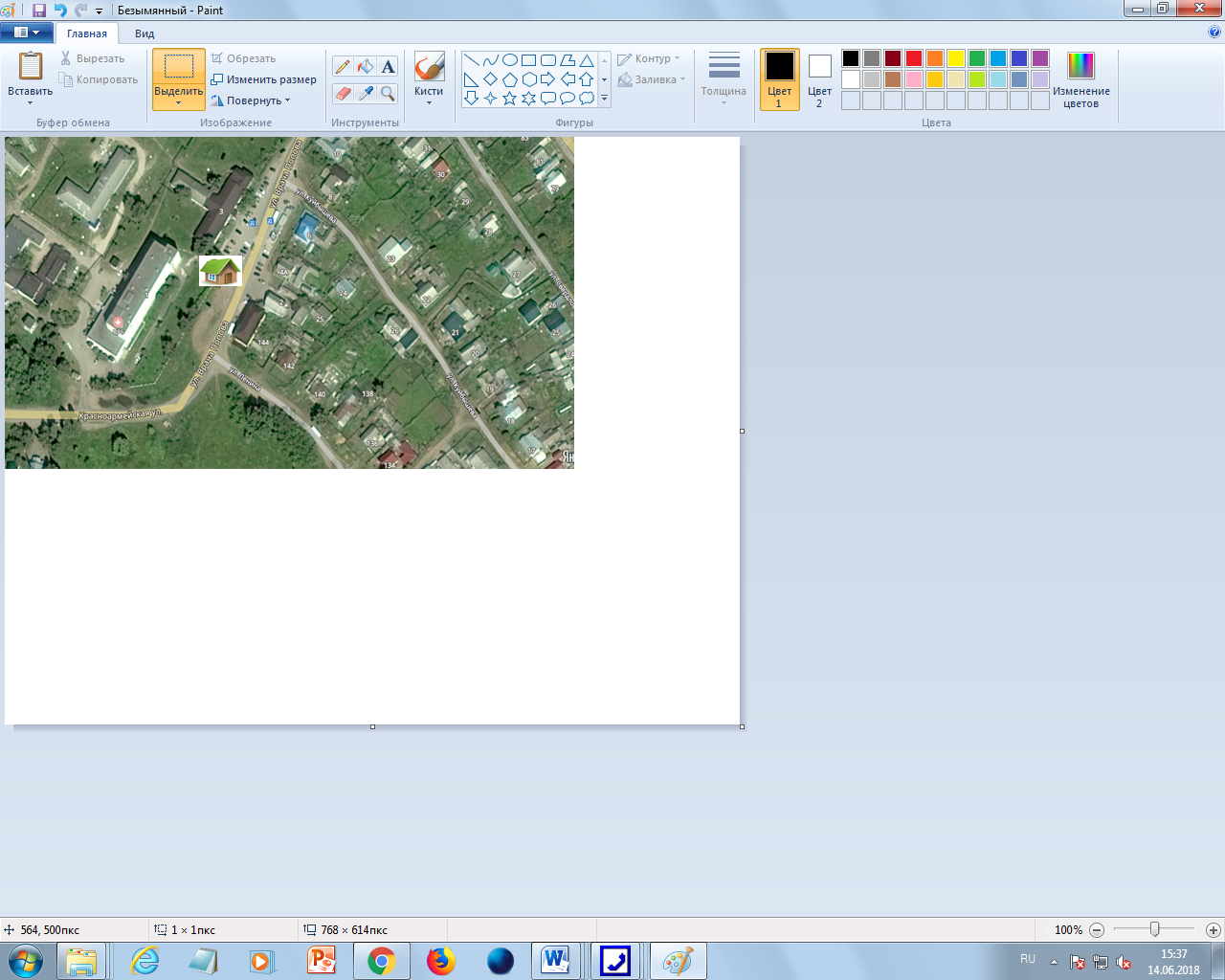                                                                                                                               ».2.Настоящее постановление вступает в силу с момента его официального обнародования.Глава администрации муниципального образования«Чердаклинский район» Ульяновской области                                                            В.В. Самойлов1.14р.п. Чердаклы, ул. Ворошилова, д.32Собственность не разграничена25павильонпостоян-ноЗаявление хозяйствующего субъектаПриложение 261.15р.п. Чердаклы, ул.Степная, рядом с д.№8Собственность не разграничена25павильонпостоян-ноЗаявление хозяйствующего субъектаПриложение 271.16Р.п. Чердаклы, ул.Врача Попова, 1АСобственность не разграничена30павильонпостоян-ноЗаявление хозяйствующего субъектаПриложение 28